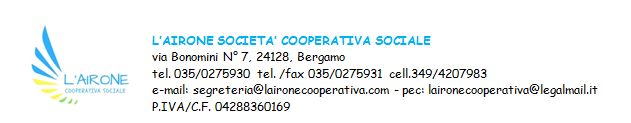 MODULO DI ISCRIZIONE PRE SCUOLAIl sottoscritto………………………………………………………………………………………………………………………………………padre-madre-altro.……………………………………………………………………………………………………………………………del minoreCHIEDEche il proprio bambino sia ammesso a frequentare il PRE SCUOLA presso la Scuola ………………………………………………………………………………………………………………………………………………………..Il genitore del bambino dichiara che:Il genitore del bambino autorizza:AUTORIZZAal ritiro del minore del le seguenti persone:Nome………………………………………………………Cognome……………………………………………………….Carta d’Identità n°…………………………………………Nome………………………………………………………Cognome……………………………………………………….Carta d’Identità n°…………………………………………Nome………………………………………………………Cognome……………………………………………………….Carta d’Identità n°…………………………………………Nome………………………………………………………Cognome……………………………………………………….Carta d’Identità n°…………………………………………NUMERI DI TELEFONO UTILI PER CHIMARE IN  CASO DI NECESSITA’Padre – fisso……………………………………………………………..mobile…………………………………………..……………….lavoro……………………………………….…………Madre –fisso…………………………………………………………….mobile…………………………………………………………….lavoro………………………………………………….……………………..….fisso……………………………..………….mobile…………………………………………….………….lavoro……………………………………………………………………..….fisso………………………………………….mobile……………………………………………………….lavoro……………………………………………… Indicare il proprio indirizzo di posta elettronica per avvisi e comunicazioni con la cooperativa:Il sottoscritto genitoreCERTIFICAAi sensi dell’art. 13 del Regolamento (UE) 2016/679, relativa alla tutela dei dati personali, acconsento al trattamento dei dati qui riportati, ai fini del solo rapporto con L’Airone società cooperativa sociale.Data  e firma……………………………………………………………………………………………… COGNOME(bambino)COGNOME(bambino)COGNOME(bambino)COGNOME(bambino)COGNOME(bambino)COGNOME(bambino)COGNOME(bambino)COGNOME(bambino)NOME(bambino)NOME(bambino)NOME(bambino)NOME(bambino)NOME(bambino)NOME(bambino)NOME(bambino)NOME(bambino)NOME(bambino)NOME(bambino)NOME(bambino)LUOGO DI NASCITALUOGO DI NASCITALUOGO DI NASCITALUOGO DI NASCITALUOGO DI NASCITALUOGO DI NASCITALUOGO DI NASCITALUOGO DI NASCITADATA DI NASCITADATA DI NASCITADATA DI NASCITADATA DI NASCITADATA DI NASCITADATA DI NASCITADATA DI NASCITADATA DI NASCITADATA DI NASCITADATA DI NASCITADATA DI NASCITACODICE FISCALEVIAVIAVIAVIAVIAVIAVIAVIAVIAVIAVIAVIAVIAVIAVIAVIAVIAVIAVIALOCALITA’LOCALITA’LOCALITA’LOCALITA’LOCALITA’LOCALITA’LOCALITA’LOCALITA’LOCALITA’CAPCAPCAPCAPCAPPROVINCIAPROVINCIAPROVINCIAPROVINCIAPROVINCIASCUOLA DI PROVENIENZASCUOLA DI PROVENIENZASCUOLA DI PROVENIENZASCUOLA DI PROVENIENZASCUOLA DI PROVENIENZASCUOLA DI PROVENIENZASCUOLA DI PROVENIENZASCUOLA DI PROVENIENZASCUOLA DI PROVENIENZASCUOLA DI PROVENIENZASCUOLA DI PROVENIENZASCUOLA DI PROVENIENZASCUOLA DI PROVENIENZASCUOLA DI PROVENIENZASCUOLA DI PROVENIENZASCUOLA DI PROVENIENZASCUOLA DI PROVENIENZASCUOLA DI PROVENIENZASCUOLA DI PROVENIENZAil bambino è affetto da allergia   se SI a cosa…………………………………………………………………………………………………………(allegare certificato)SINOil bambino durante l’anno scolastico ha un supporto educativose SI indicare numero di ore………………………………………………………………………………………………………………..SINOil bambino ha controllo sfinterico SINOAd inserire l’immagine del proprio figlio nei cd rom, registrazioni DVD, sito internet della cooperativa e pagina Facebook, e fotografie relative alle iniziative, uscite ed attività varie svolte durante le attività.                                          SINOL’uscita giornaliera  del proprio figlio, da solo, nell’orario di uscita  dal servizio sollevando L’Airone società cooperativa sociale ed i suoi educatori da ogni responsabilità.  SINOIn caso di risposta NO alla domanda 2. 